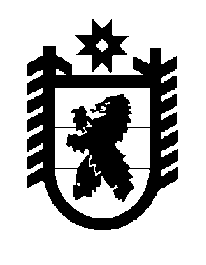 Российская Федерация Республика Карелия    ПРАВИТЕЛЬСТВО РЕСПУБЛИКИ КАРЕЛИЯРАСПОРЯЖЕНИЕот  15 мая 2017 года № 237р-Пг. Петрозаводск Внести в состав Комиссии по развитию информационного общества и формированию электронного правительства, по повышению качества и доступности предоставления государственных и муниципальных услуг в Республике Карелия (далее – Комиссия), утвержденный распоряжением Правительства Республики Карелия от 26 июля 2011 года № 397р-П (Собрание законодательства Республики Карелия, 2011, № 7, ст. 1155;                 № 12, ст. 2096; 2012, № 3, ст. 499; № 11, ст. 2086; 2013, № 2, ст. 297; № 5, ст. 858; № 7, ст. 1336; 2014, № 5, ст. 864; № 12, ст. 2385; 2015, № 6,                          ст. 1224), с изменениями, внесенными распоряжением Правительства Республики Карелия от 12 декабря 2016 года № 935р-П, следующие изменения:1) включить в состав Комиссии следующих лиц:Парфенчиков А.О. – временно исполняющий обязанности Главы Республики Карелия, председатель Комиссии;Игнатьева Т.П. – Руководитель Администрации Главы Республики Карелия, заместитель председателя Комиссии;Ширшов И.В. – заместитель Премьер-министра Правительства Республики Карелия, заместитель председателя Комиссии;Борчикова А.Б. – заместитель Руководителя Государственной жилищной инспекции Республики Карелия – заместитель Главного государственного жилищного инспектора Республики Карелия;Воронцов А.Н. – исполняющий обязанности Председателя Государственного комитета Республики Карелия по ценам и тарифам;Ковалев М.В. – исполняющий обязанности начальника Управления записи актов гражданского состояния Республики Карелия;Левашев А.Н. – исполняющий обязанности директора Карельского филиала публичного акционерного общества междугородной и международной электрической связи «Ростелеком» (по согласованию);Никольская Н.В. – исполняющий обязанности начальника управления Администрации Главы Республики Карелия;Родионов Д.А. – Председатель Государственного комитета Республики Карелия по управлению государственным имуществом и организации закупок;2) указать новую должность Брун Г.Т. – первый заместитель Руководителя Администрации Главы Республики Карелия;3) исключить из состава Комиссии Ишукову Е.В., Косарева Д.Б., Кудряшову С.В., Моисеева А.А., Мяки А.Э., Никифорову Л.А.,                   Тельнова О.В., Тумашевского Э.И., Худилайнена А.П., Яровую Н.М. Временно исполняющий обязанности
 Главы Республики Карелия                                                   А.О. Парфенчиков